Student Name: _________________________________		Answer Sheet No: ___________________Candidate Sign. ________________________________		Invigilator Sign: _____________________ہر سوال کے سامنے دیے گئے، کریکولم کے مطابق درست دائرہ کو پر کریں۔Fill the relevant bubble against each question according to curriculum:HCCS Educational System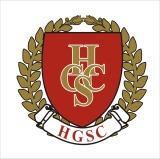       (PRE-BOARD EXAMS, 2024)       BANKING HSSC – II  SECTION – B (Marks 36)Q.2		Answer any NINE Parts. The answer to each part should not exceed to 2 to 4 	lines.  									         (9 x 4 = 36)Write a short note on the evolution of banking with reference to Merchants.Define Running Finance.Describe the kinds of Loans according to issue.What are the products of E-banking?Define Agriculture Bank.Differentiate between Capital and Money Market.What points should a bank take into account while opening an account?State reasons of dishonoring of a cheque by Bank.Give four merits of opening account with a bank to the economy.How the word “Bankrupt” derived?Define cheque. List out the elements of a cheque.Define Bill of Exchange? List the types of Bill of Exchange. SECTION – C (Marks 24)Note:  Attempt any TWO questions. All the questions carry equal marks.                 (2 x 12 = 24)Q.3         Define Letter of Credit, Explain its Procedure and its kinds.Q.4         Define Commercial Bank. Discuss the functions of Commercial Bank.Q.5         Differentiate between Scheduled and Non-Scheduled Bank.حصہ دوئم (کل نمبر36)سوال نمبر2:مندرجہ ذیل اجزاء میں سے نو (09) کے دو سے چار سطروں تک محدود جوابات تحریر کریں؟		                	      		     (9x4=36)
(i)۔سوداگروں کے حوالے سے بنک کے ارتقاء پر نوٹ لکھیں۔			(ii)۔چلت مالیات کی تعریف کریں؟
(iii)۔اجراء کے لحاظ سے قرض کی اقسام بتائیں؟				(iv)۔ای (الیکٹرانک) بنکنگ کی مصنوعات کون کون سے ہیں؟
(v)۔زرعی بنک سے کیا مراد ہے؟					(vi)۔بازارِ زر اور سرمایوی بازار میں فرق بتائیں؟
(vii)۔کھاتہ کھلواتے وقت بنک کو کن باتوں کا خیال رکھنا چاہئے؟			(viii)۔چیک کے مسترد ہونے کی وجوہات تحریر کریں۔
(ix)۔بنک کا کھاتہ کھوانے کے معاشرے کے لیے فوائد تحریر کریں۔			(x)۔لفظ "بنک رپٹ" کس طرح اخذ ہوا؟
(xi)۔چیک سے کیا مراد ہے؟ چیک کے اجزاء کے نام تحریر کریں۔			(xii)۔ہنڈی (بل آف ایکسچینج) سے کیا مراد ہے؟ ہنڈی کے  اقسام کے نام لکھیں۔
حصہ سوئم (کل نمبر 24)(کوئی سے دو سوال حل کیجئے۔ تمام سوالوں کے نمبرز برابر ہیں)			(2x12=24)سوال نمبر3: تجارتی اعتباری خطوط کی تعریف کریں اس کو کھولنے کا طریقہ لکھیں نیز اعتباری خط کی مختلف اقسام بیان کریں؟
سوال نمبر4:تجارتی بنک سے کیا مراد ہے؟ تجارتی بنک کے فرائض بیان کریں۔
سوال نمبر5: فہرستی اور غیر فہرستی بنک کے درمیان فرق واضح کریں۔-------------------------------HCCS EDUCATIONAL SYSTEMROLL NUMBERROLL NUMBERROLL NUMBERROLL NUMBERROLL NUMBERROLL NUMBERHCCS EDUCATIONAL SYSTEMGHSSC – II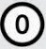 BANKING – II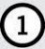 SECTION – A	(Marks 15)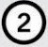 Time Allowed: 20 minutes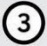 Section – A is compulsory. All parts of this section are to be answered on this page and handed over to the Centre Superintendent. Deleting/ overwriting is not allowed. Do not use lead pencil.حصہ اول لازمی ہے۔ اس کے جوابات اسی صفحہ پر دے کر ناظم  مرکز کے حوالے کریں۔ کاٹ کر دوبارہ لکھنے کی اجازت نہیں ہے۔ لیڈ پنسل کا استعمال ممنوع ہے۔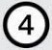 Section – A is compulsory. All parts of this section are to be answered on this page and handed over to the Centre Superintendent. Deleting/ overwriting is not allowed. Do not use lead pencil.حصہ اول لازمی ہے۔ اس کے جوابات اسی صفحہ پر دے کر ناظم  مرکز کے حوالے کریں۔ کاٹ کر دوبارہ لکھنے کی اجازت نہیں ہے۔ لیڈ پنسل کا استعمال ممنوع ہے۔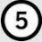 Section – A is compulsory. All parts of this section are to be answered on this page and handed over to the Centre Superintendent. Deleting/ overwriting is not allowed. Do not use lead pencil.حصہ اول لازمی ہے۔ اس کے جوابات اسی صفحہ پر دے کر ناظم  مرکز کے حوالے کریں۔ کاٹ کر دوبارہ لکھنے کی اجازت نہیں ہے۔ لیڈ پنسل کا استعمال ممنوع ہے۔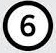 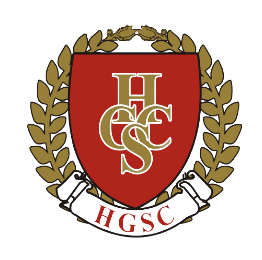 PRE-BOARD EXAMS, 2024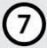 PRE-BOARD EXAMS, 2024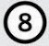 PRE-BOARD EXAMS, 2024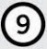 PRE-BOARD EXAMS, 2024Questions                   سوالABCD ABCD1.Which of the following Banks accepts Deposits and Advances loans:CooperativeCommercialMortgage BankCentral Bank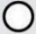 درجہ ذیل میں سے کون سا بنک امانتیں قبول کرتا ہے اور قرضے جاری کرتا ہے؟کوآپریٹیو بنکتجارتی بنکرہن کا بنکمرکزی بنک2.Which Document indicates the authority and limitation of Bank?MemorandumArticleCertificate of IncorporationProspectusدرجہ ذیل میں سے کون سی دستاویز بنک کے اختیارات اور حدود کو ظاہر کرتی ہے؟بنک کا آئینبنک کے قوائد وضوابطاِن کارپوریشن کا سرٹیفیکیٹپیش نامہ3.Current Account is suitable for:CapitalistsSalaried personBusiness CommunityNone of aboveجاری یا چلت کھاتہ مندرجہ ذیل افراد کیلئے موزوں ہوتا ہے؟سرمایہ دارتنخواہ دارکاروباریان میں سے کوئی نہیں4.The word “bank” has been derived  from German word:		BackBancusBanqueBancoبنک جرمن زبان کے جس لفظ سے لیا گیا ہے وہ کہلاتا ہے؛بیکبانکسبینکبینکو5.Pakistan’s central bank was established in1947194819491950پاکستان کا مرکزی بنک کب قائم ہوا؟19471948194919506.When was the process of Islamization of Banking started in Pakistan?19771980198219856.پاکستان میں اسلامی بنکاری کے لیئے سرگرمیاں کب شروع ہوئیں؟19771980198219857.Schedule bank is registered under state bank of Pakistan Act.196519561950None of the Above7.فہرستی بنک سٹیٹ بنک آف پاکستان کے کس ایکٹ کے تحت رجسٹرڈ ہوتا ہے؟196519561950ان میں سے کوئی نہیں8.On which account a Bank does not pay interest:Saving AccountFixed DepositsCurrent accountAll of the above8.ذیل میں دئیے گئے کس کھاتے پر بنک سود ادا نہیں کرتا؟بچت کا کھاتہمدتی کھاتہچلت کھاتہمذکورہ تمام9.Formula of credit creation is:9.زرِ اعتبار کی تخلیق مندرجہ ذیل فارمولہ سے کی جاسکتی ہے۔10.Treasury bill is a:Negotiable credit instrumentNon-negotiable credit instrumentDebentureShares10.خزانے کی ہنڈی کی زیل میں سے کیا نوعیت ہے؟تحویل پذیرآلہ اعتبارغیر تحویل پذیرآلہ اعتبارتمسکاتحصص11.“I Owe You” is a written instrument drawn by:TraderCreditorDebtorAll the Above"I OWE YOU" ایک تحریری دستاویز ہے جسے مرتب کرتا ہے؟تاجرمقروضقرض خواہتمام کی12.Reserve Bank of India was formed in:1930193219351936ریزرو بنک آف انڈیا کا قیام ۔۔۔۔۔۔۔۔۔ میں عمل میں آیا۔193019321935193613.Bank pay money on  its counter for:Bearer ChequeOrder chequeBoth A & BCrossed chequeکس چیک کی ادائیگی بنک کا کاؤنٹر پر کرتا ہے؟حامل چیکحکمی چیکالف اور ب دونوںکراس شدہ چیک14.What percentage of total assets a schedule bank is bound to keep within the country.60 %80 %70 %90 %ایک شیڈول بینک ملک کے اندر کل اثاثوں کا کتنا فیصد رکھنے کا پابند ہے۔60 %80 %70 %90 %15.Overdraft facility is only provided on:Current accountFixed depositSaving accountAll the Aboveاوور ڈرافٹ کی سہولت دی جاتی ہے؟چلت کھاتہ پرمعیادی کھاتہ پربچت کھاتہ پرتمام پرTime allowed: 2:40 Hours	Total Marks Section B and C: 60Note:	Attempt any NINE parts from Section ‘B’ and any TWO Questions from Section ‘C’ on the 	separately provided answer book. Use supplementary answer sheet i.e., Sheet B if required. 	Write your answer neatly and legibly.